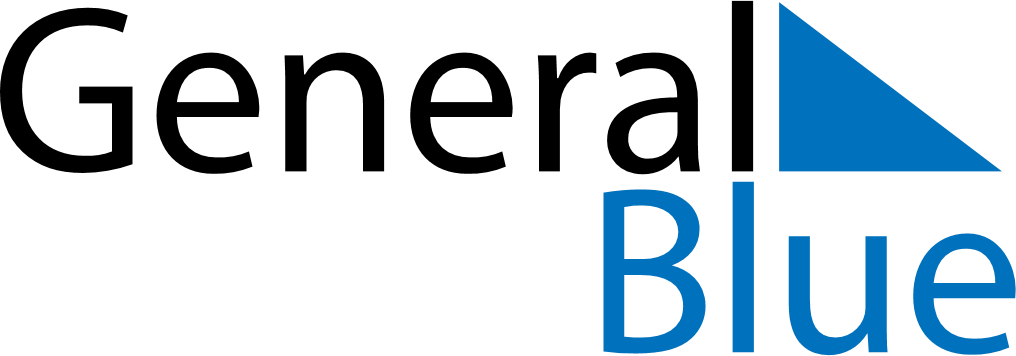 May 2024May 2024May 2024May 2024May 2024May 2024Askim, Viken, NorwayAskim, Viken, NorwayAskim, Viken, NorwayAskim, Viken, NorwayAskim, Viken, NorwayAskim, Viken, NorwaySunday Monday Tuesday Wednesday Thursday Friday Saturday 1 2 3 4 Sunrise: 5:14 AM Sunset: 9:10 PM Daylight: 15 hours and 55 minutes. Sunrise: 5:12 AM Sunset: 9:12 PM Daylight: 16 hours and 0 minutes. Sunrise: 5:09 AM Sunset: 9:15 PM Daylight: 16 hours and 5 minutes. Sunrise: 5:06 AM Sunset: 9:17 PM Daylight: 16 hours and 10 minutes. 5 6 7 8 9 10 11 Sunrise: 5:04 AM Sunset: 9:19 PM Daylight: 16 hours and 15 minutes. Sunrise: 5:01 AM Sunset: 9:22 PM Daylight: 16 hours and 20 minutes. Sunrise: 4:59 AM Sunset: 9:24 PM Daylight: 16 hours and 25 minutes. Sunrise: 4:56 AM Sunset: 9:27 PM Daylight: 16 hours and 30 minutes. Sunrise: 4:54 AM Sunset: 9:29 PM Daylight: 16 hours and 35 minutes. Sunrise: 4:51 AM Sunset: 9:31 PM Daylight: 16 hours and 40 minutes. Sunrise: 4:49 AM Sunset: 9:34 PM Daylight: 16 hours and 44 minutes. 12 13 14 15 16 17 18 Sunrise: 4:46 AM Sunset: 9:36 PM Daylight: 16 hours and 49 minutes. Sunrise: 4:44 AM Sunset: 9:38 PM Daylight: 16 hours and 54 minutes. Sunrise: 4:42 AM Sunset: 9:41 PM Daylight: 16 hours and 58 minutes. Sunrise: 4:40 AM Sunset: 9:43 PM Daylight: 17 hours and 3 minutes. Sunrise: 4:37 AM Sunset: 9:45 PM Daylight: 17 hours and 7 minutes. Sunrise: 4:35 AM Sunset: 9:47 PM Daylight: 17 hours and 12 minutes. Sunrise: 4:33 AM Sunset: 9:50 PM Daylight: 17 hours and 16 minutes. 19 20 21 22 23 24 25 Sunrise: 4:31 AM Sunset: 9:52 PM Daylight: 17 hours and 21 minutes. Sunrise: 4:29 AM Sunset: 9:54 PM Daylight: 17 hours and 25 minutes. Sunrise: 4:27 AM Sunset: 9:56 PM Daylight: 17 hours and 29 minutes. Sunrise: 4:25 AM Sunset: 9:58 PM Daylight: 17 hours and 33 minutes. Sunrise: 4:23 AM Sunset: 10:01 PM Daylight: 17 hours and 37 minutes. Sunrise: 4:21 AM Sunset: 10:03 PM Daylight: 17 hours and 41 minutes. Sunrise: 4:19 AM Sunset: 10:05 PM Daylight: 17 hours and 45 minutes. 26 27 28 29 30 31 Sunrise: 4:17 AM Sunset: 10:07 PM Daylight: 17 hours and 49 minutes. Sunrise: 4:15 AM Sunset: 10:09 PM Daylight: 17 hours and 53 minutes. Sunrise: 4:14 AM Sunset: 10:11 PM Daylight: 17 hours and 56 minutes. Sunrise: 4:12 AM Sunset: 10:12 PM Daylight: 18 hours and 0 minutes. Sunrise: 4:11 AM Sunset: 10:14 PM Daylight: 18 hours and 3 minutes. Sunrise: 4:09 AM Sunset: 10:16 PM Daylight: 18 hours and 6 minutes. 